وظيفة الدم في نقل الغذاء والغازاتيقوم القلب بضخ الدم عبر الشرايين وإلى الرئتين حيث تتم عملية تبادل في الغازات في مستوى الحويصلات الرئوية من هناك يعود الدم الى القلب عن طريق الاْ وردة وتسمى الدورة الدموية التي يتم فيها التبادل   الغازي للدموية الصغرى ويتمثل دور البلازما في نقل الاْغذية التي تم هضمها داخل الاْنبوب الهضمي وامتصاصها  من ر البلازما في نقل الاْغذية التي تم هضمها داخل الاْنبوب الهضمي وامتصاصها من الأمعاء إلى خلايا الجسم وفي نقل الفضلات الناتجة  عن عمل الخلايا الكليتين ليتخلص منها الجسم  في نقل الغازات المذابة فيه اما الكريات الحمراء فتنقل غاز الاْكسجين وغاز ثاني اْكسيد الكربون بواسطة خضاب الدم (الهيموغلوبين)اذ الاْكسجين ومن الرئتين الي خلايا الجسم وتنقل جزءا من ثاني اْكسيد الكربون من الخلايا الي الرئتين في حين نقوم الكريات البيضاء بدور دفاعياذ تحيط بالخلايا الميتة والجراثيم وتبتلعها كما اْن لهماالقدرة علي تكوين مضادات تقضي  بها على الجراثيم وتبطل مفعولها.  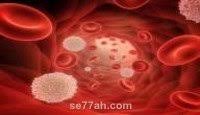 